Graphing Data and Statistical Analysis with Excel Practice
Answer KeyIndependent Practice: Unemployment: College vs. High School GraduatesCreating a graph answer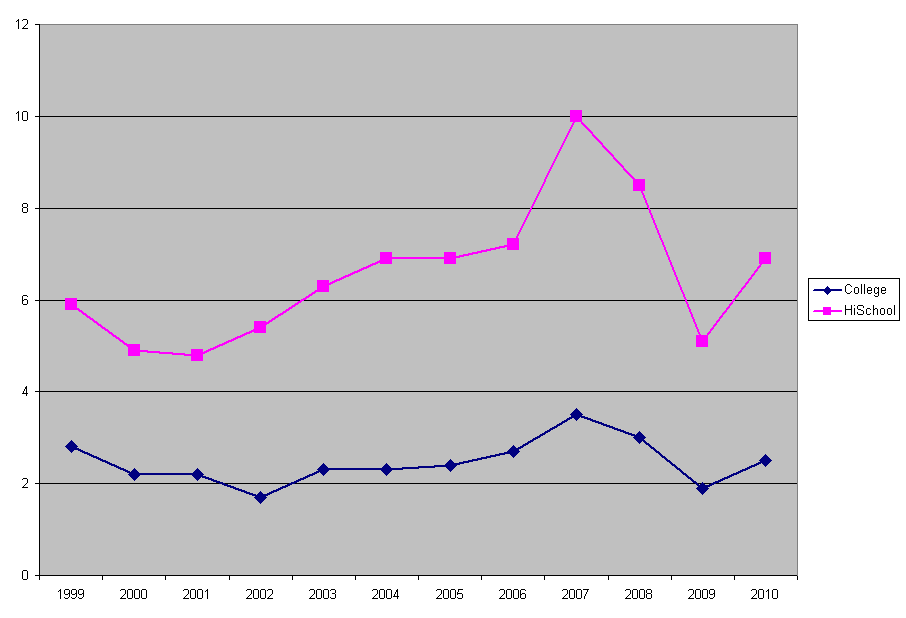 Formatting a graph answer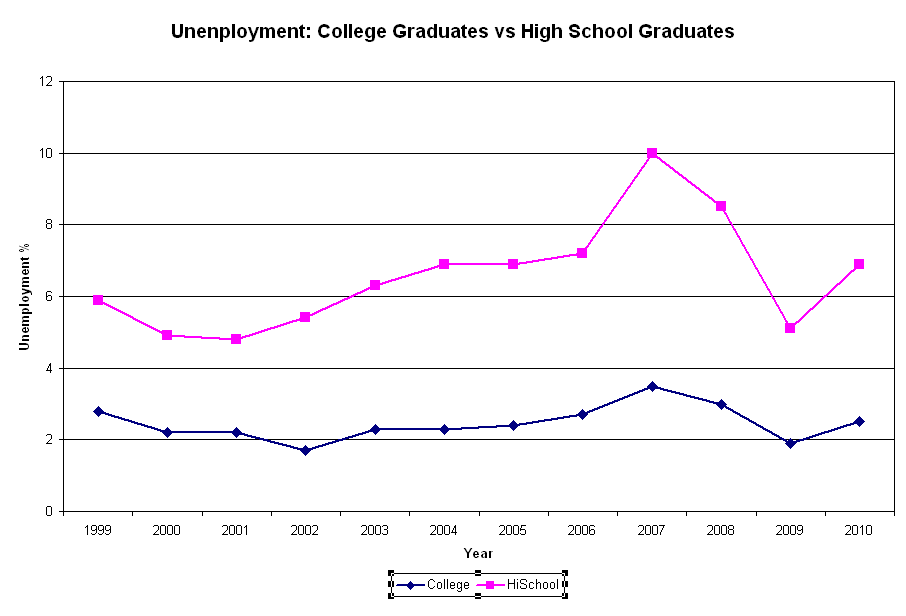 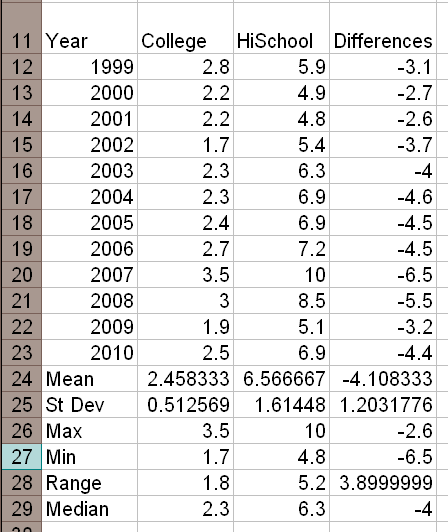 Calculating statistics answerGraphing data differences answer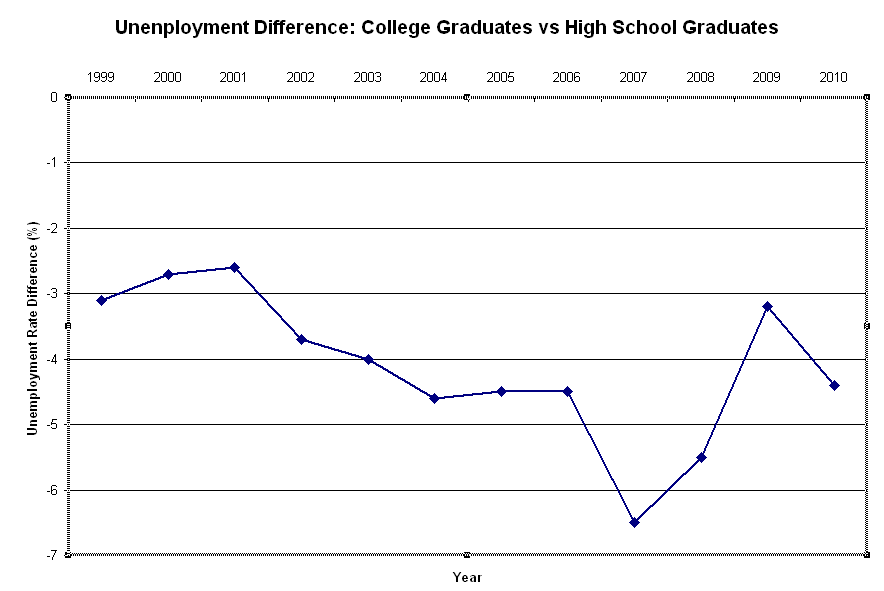 Graphing mean and standard deviation for differences answer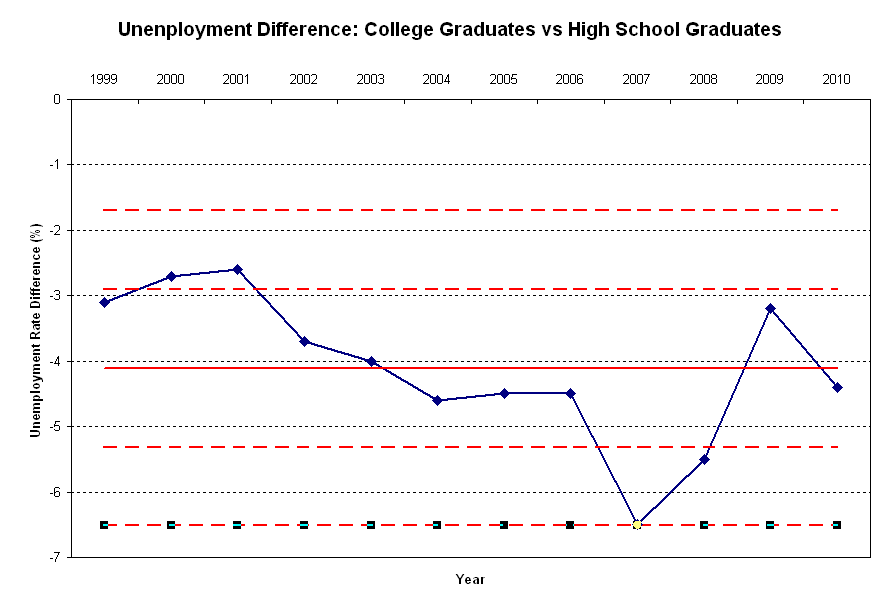 Compute the sample differences t-value, p-value and sampling standard deviation answers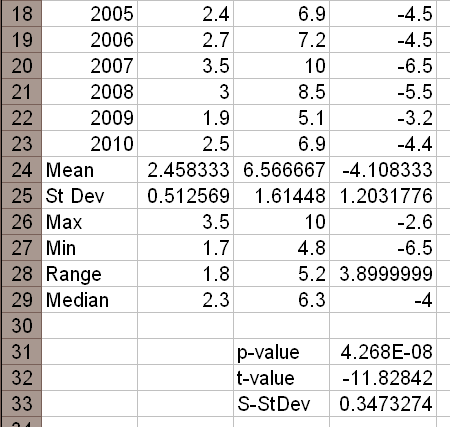 Independent Practice: Birth Rates vs. Death RatesCreating a graph answer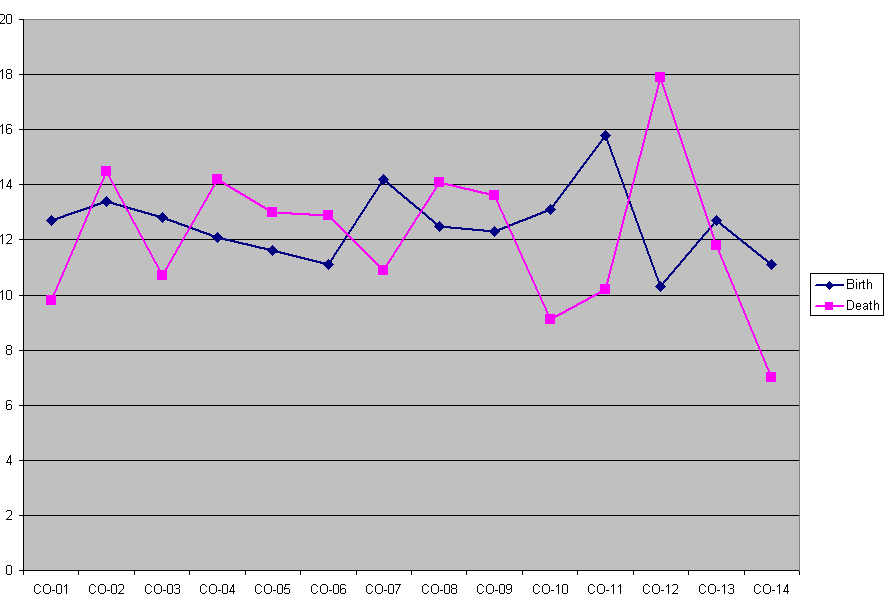 Formatting a graph answer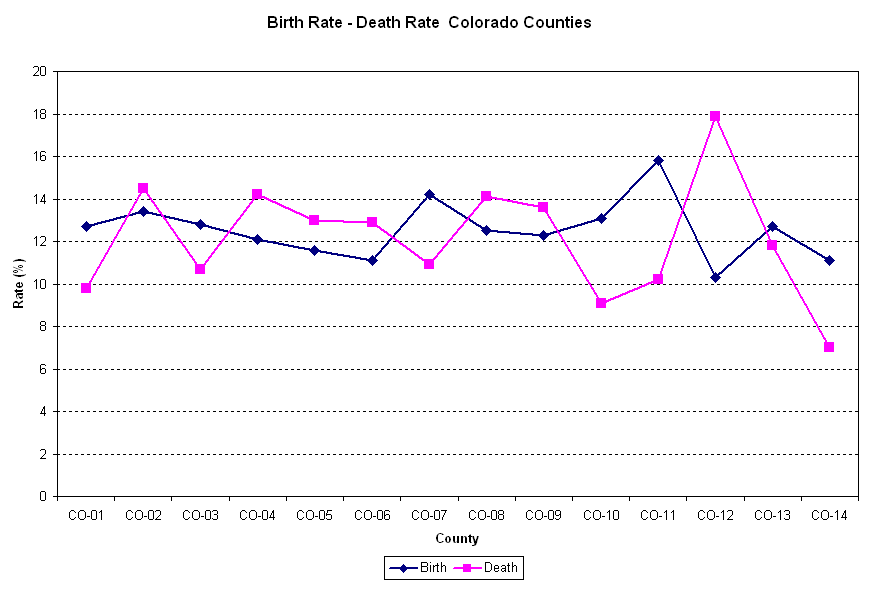 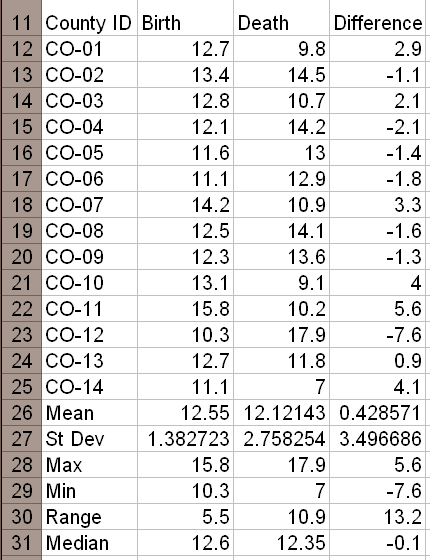 Calculating statistics answerGraphing data differences answer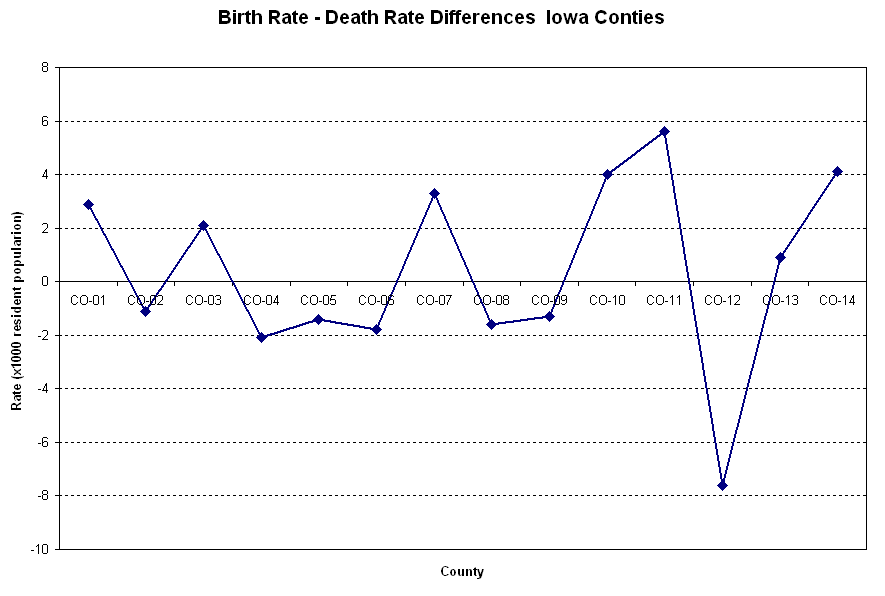 Graphing mean and standard deviation for differences answer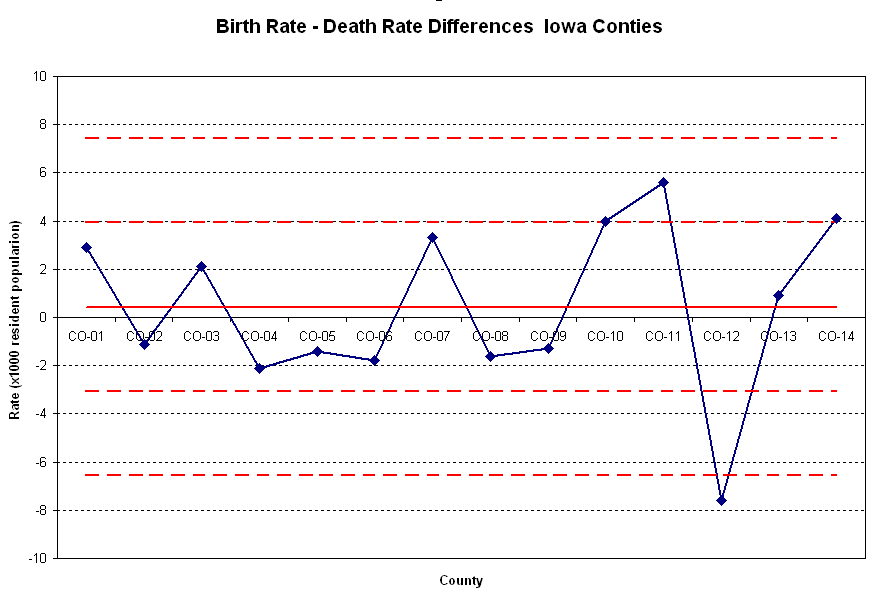 Compute the sample differences t-value, p-value, and sampling standard deviation answer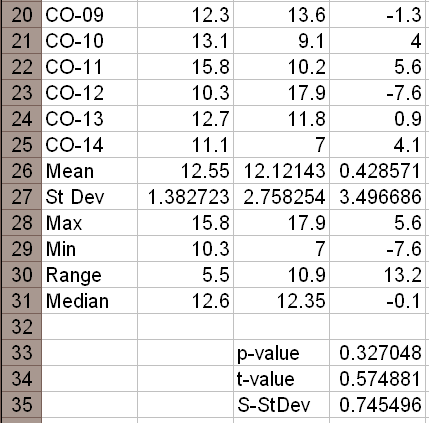 Addendum: Data Set Descriptions and SourcesGuided Practice: Average Faculty Salaries, Males vs. FemalesThis paired data of average salaries for assistant professors comes from a random sample of 22 US colleges and universities and compares average salaries (x $1,000/year) for male and female assistant professors. (Source: Academe, Bulletin of the American Association of University Professors)Independent Practice: Unemployment: College vs. High School GraduatesThis paired data shows the percentage of unemployed high school graduates vs. unemployed college graduates for the years 1998-2010. (Source: Statistical Abstract of the U.S.)Independent Practice: Birth Rates vs. Death RatesThis paired random sample from 22 Ohio counties shows the rates per 1,000 inhabitants. 
(Source: County and City Data Book, 12th edition, U.S. Dept. of Commerce)College IDMale APFemale APC-134.533.9C-230.531.2C-335.135.0C-435.734.2C-531.532.4C-634.434.1C-732.132.7C-830.729.9C-933.731.2C-1035.335.5C-1130.730.2C-1234.234.8C-1339.638.7C-1430.530.0C-1533.833.8C-1631.732.4C-1732.831.7C-1838.538.9C-1940.541.2C-2025.325.5C-2128.628.0C-2235.835.1YearCollegeHigh School19992.85.920002.24.920012.24.820021.75.420032.36.320042.36.920052.46.920062.77.220073.510.0200838.520091.95.120102.56.9County IDBirthDeathCO-0112.79.8CO-0213.414.5CO-0312.810.7CO-0412.114.2CO-0511.613.0CO-0611.112.9CO-0714.210.9CO-0812.514.1CO-0912.313.6CO-1013.19.1CO-1115.810.2CO-1210.317.9CO-1312.711.8CO-1411.17.0